About this LessonStudents will calculate and compare the cost of caring for different pets for one year and explore some of the personal benefits of owning a pet. Grade LevelCourse(s)/subject(s)Learning Goal(s)SuggestedTiming6Mathematics At the end of this lesson, students will:use financial symbols and terminologymake simple financial decisions using a budget template compare the benefits and costs of spending decisions 40–50 minutesCurriculum LinksMathematics, grades 1–8 (2005) Number sense and numeration read, represent, compare and order whole numbers to 1,000,000, decimal numbers to thousandths, proper and improper fractions, and mixed numbers solve problems involving the multiplication and division of whole numbers, and the addition and subtraction of decimal numbers to thousandths, using a variety of strategies demonstrate an understanding of relationships involving per cent, ratio and unit rate Data management and probability collect and organize discrete or continuous primary data and secondary data and display the data using charts and graphs, including continuous line graphs read, describe and interpret data, and explain relationships between sets of data Inquiry QuestionDo the financial costs outweigh the personal benefits of owning and caring for a pet?Materials ListChart paper and markers Student copies of Pet Expense Table (Appendix A) Student copies of Calculating the Cost of My Pet in the First Year (Appendix B) Student copies of My Furry Friend Reflection Sheet (Appendix C) My Furry Friend Rubric (Appendix D) Images of Seven Pets (Appendix E) Pet Cards (Appendix F) Timing(Mins.)Timing(Mins.)Lesson SequenceLesson SequenceAssessment for and as Learning Opportunities (self/peer/teacher)MINDS ONMINDS ONMINDS ONMINDS ONMINDS ON5–10 minutes5–10 minutesWHOLE CLASS/SMALL GROUPSLearning stations Before the start of class, set up seven learning stations by moving desks into groups of up to five. Post an image of a different pet on the wall near each station (Appendix E) and hang a piece of chart paper close to the pet image. As students enter the classroom, invite them to look at the images on the wall and have them sit in the station near the animal they think would make the best pet. Be sure to even out the group numbers if a significantly large number of students select only one or two animals. (Ask students to consider moving to their second choice.)Have each group discuss and determine the benefits of owning the pet they selected. Ask groups to share their thinking with the class. WHOLE CLASS/SMALL GROUPSLearning stations Before the start of class, set up seven learning stations by moving desks into groups of up to five. Post an image of a different pet on the wall near each station (Appendix E) and hang a piece of chart paper close to the pet image. As students enter the classroom, invite them to look at the images on the wall and have them sit in the station near the animal they think would make the best pet. Be sure to even out the group numbers if a significantly large number of students select only one or two animals. (Ask students to consider moving to their second choice.)Have each group discuss and determine the benefits of owning the pet they selected. Ask groups to share their thinking with the class. Assessment FOR Learning (Teacher Observation)Context for Learningensure that you are familiar with the personal situation of children in the classbe mindful of wealth issues that might arise when students begin discussing petsACTIONACTIONACTIONACTIONACTION20–30 minutesWHOLE CLASSExplain to students that in today’s lesson they will be examining the cost of pet ownership in the first year by calculating expenses associated with their animal. WHOLE CLASSExplain to students that in today’s lesson they will be examining the cost of pet ownership in the first year by calculating expenses associated with their animal. Brainstorm While students are in their co-operative groups, direct them to think of all possible expenses associated with their pet of choice. Invite students to record their ideas with a marker on the chart paper hanging near their station. Instruction Hand out the Pet Expense Table (Appendix A) to each student. Introduce students to the various costs of pet ownership, and identify any items that they did not record during their brainstorming. Model sample calculations on the board to help students understand how to represent relationships using unit rates. (For example: If treats for my dog cost $2.75 per bag and I buy a bag of treats for my dog six times a year, what is the total?) Brainstorm While students are in their co-operative groups, direct them to think of all possible expenses associated with their pet of choice. Invite students to record their ideas with a marker on the chart paper hanging near their station. Instruction Hand out the Pet Expense Table (Appendix A) to each student. Introduce students to the various costs of pet ownership, and identify any items that they did not record during their brainstorming. Model sample calculations on the board to help students understand how to represent relationships using unit rates. (For example: If treats for my dog cost $2.75 per bag and I buy a bag of treats for my dog six times a year, what is the total?) Assessment FOR Learning (Peer)Assessment FOR Learning (Peer)INDIVIDUALLYUsing the Calculating Pet Costs in the First Year Handout (Appendix B), have students individually calculate the total cost of pet ownership for the first year. Emphasize that students must show their work on the sheet. Remind students that some of the costs are only calculated once (e.g., the cost of buying the animal), whereas other costs are per month (e.g., the food).INDIVIDUALLYUsing the Calculating Pet Costs in the First Year Handout (Appendix B), have students individually calculate the total cost of pet ownership for the first year. Emphasize that students must show their work on the sheet. Remind students that some of the costs are only calculated once (e.g., the cost of buying the animal), whereas other costs are per month (e.g., the food).Assessment AS Learning (Self)Assessment AS Learning (Self)Timing(Mins.)Lesson SequenceAssessment for and as Learning Opportunities (self/peer/teacher)CONSOLIDATION/DEBRIEFCONSOLIDATION/DEBRIEFCONSOLIDATION/DEBRIEFCONSOLIDATION/DEBRIEF10–15 minutes10–15 minutesSMALL GROUPSPresentation of findings While in their groups, encourage students to share their first year pet ownership costs with each other.Assessment AS Learning (Peer)Using the My Furry Friend Reflection Sheet (Appendix C), foster discussion by asking students the following: Which pet would be the most rewarding to own? 
Why? Are there other costs involved in caring for a pet that do not cost money? Now that you know the costs of keeping your pet, would you change your choice? 
Why or why not? Which math strategies are the most useful in helping a person calculate expenses over time?Assessment AS Learning (Self)Pet Expense TablePlease note: Costs are based on 2011 prices.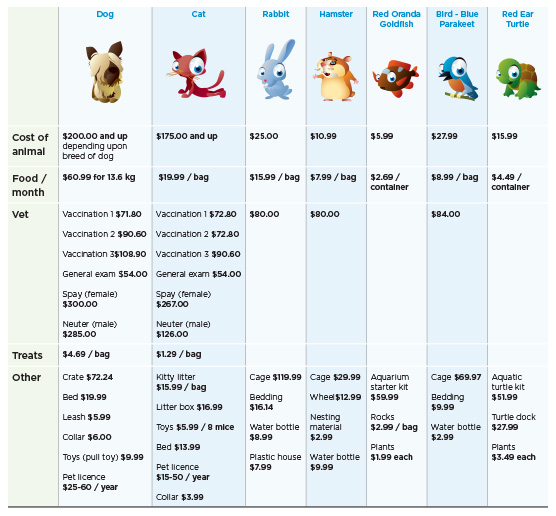 Calculating Pet Costs in the First YearMy Name:__________________________             Pet’s Name: _____________________________Reflection SheetName: ____________________________________          Date: ___________________________The most expensive pet per year is: __________________________________________________The least expensive pet per year is: __________________________________________________List the pets in order of expense from least to most: ________________________________________________________________________________________________________________________________________________________________________________________________________________________________________________________________________________________Based on what you know regarding pet expenses, which pet would you choose? Why?
(You may choose any of the pets, but support your answer as to why the pet you chose would be worth it.) ___________________________________________________________________________________________________________________________________________________________________________________________________________________________How can mathematics help you to understand expenses over time? Why is this important? ____________________________________________________________________________________________________________________________________________________________________________________________________________________________________________________________________________________________________RubricComments: ______________________________________________________________________________________________________________________________________________________Student’s Name: _______________________________           Mark: ________________________Pets – Dog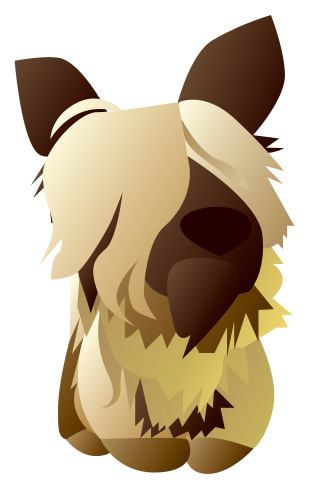 Pets – Cat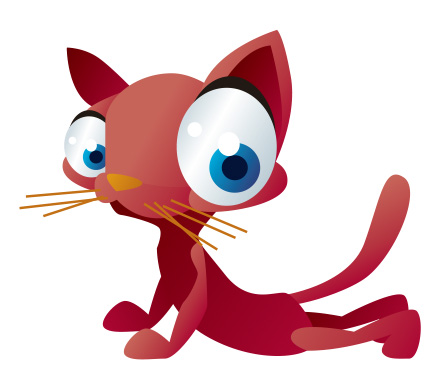 Pets – Rabbit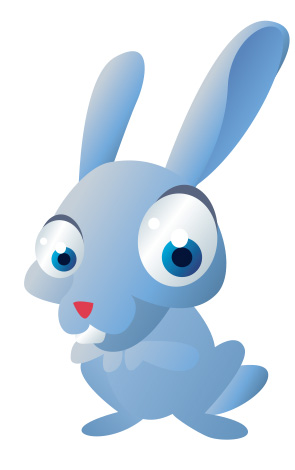 Pets – Hamster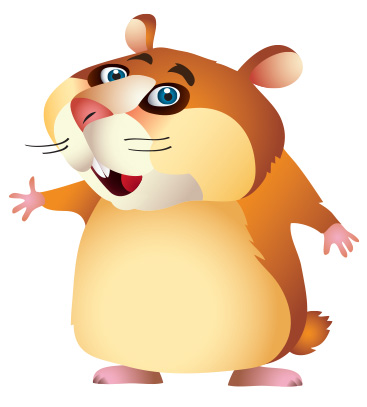 Pets – Goldfish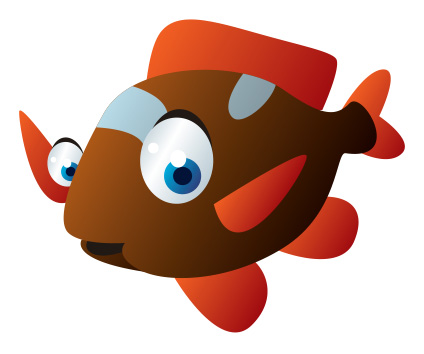 Pets – Parakeet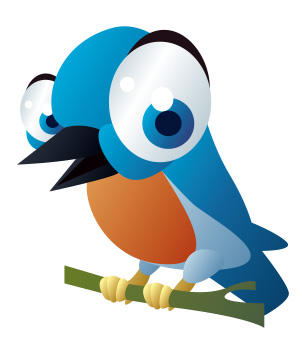 Pets – Turtle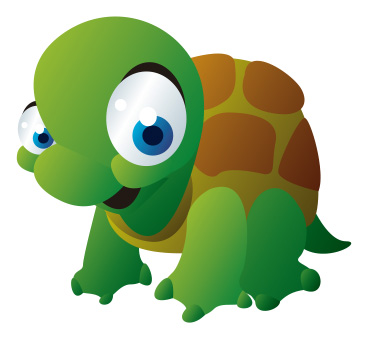 Pet ID Sample Cards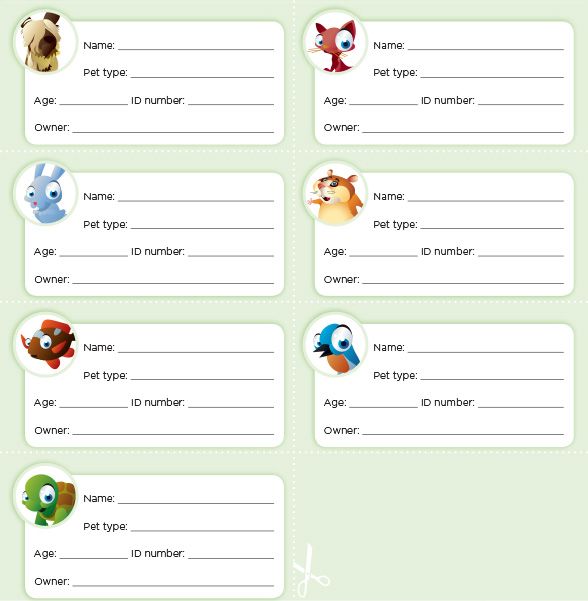 